Průvodní list SMLOUVy O POSKYTOVÁNÍ PORADENSKýCH SLUŽEBVážený kliente, velice si vážíme toho, že jste si vybrali služby poskytované společností ACCON GROUP. V níže uvedených tabulkách předkládáme rekapitulaci smlouvy, prosím zkontrolujte, zda uvedená data jsou správná. Následuje text smlouvy s přílohou 1 – specifikace předmětu smlouvy 
a přílohou 2 – rozpis ceny. Jsme připraveni poskytnout Vám služby k Vaší spokojenosti a těšíme se 
na spolupráci.							Mgr. Drahomír Mejzr, MBA, jednatelSMLOUVA O POSKYTOVÁNÍ PORADENSKýCH SLUŽEB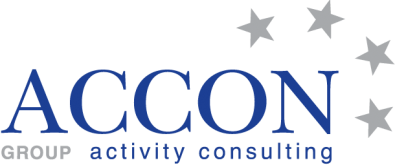 číslo smlouvy: 232100044 („Smlouva“)Smluvní stranyGalerie hlavního města Prahy, se sídlem Staroměstské náměstí 605/13, 11000 Praha - Staré Město, IČO: 00064416, zastoupený: PhDr. Magdalena Juříková, ředitelka („Klient“)aACCON T&T services, s.r.o., se sídlem Šmeralova 170/31, Praha 7, 170 00, IČO: 27206319, DIČ: CZ27206319, zapsaný pod spisovou značkou: C 104404 vedená u Městského soudu v Praze, zastoupený: Mgr. Drahomír Mejzr, MBA, jednatel(„Poskytovatel“ a společně s Klientem „Strany“)Poskytované službyZa podmínek uvedených v této Smlouvě bude Poskytovatel poskytovat Klientovi poradenské služby Zajištění průběhu a organizace zjednodušeného podlimitního řízení („Služby“) týkající se projektu „MaR pro VZT a zdroj vytápění a chlazení pro prostory GHMP v 2. patře Městské knihovny Praha Mariánské náměstí 98/1“. Rozsah Služeb, které bude Poskytovatel poskytovat Klientovi na základě této Smlouvy, je detailně vymezen v Příloze 1 – specifikace předmětu Smlouvy této Smlouvy a může být dále rozšířen podle článku 1.2 Smlouvy.Rozsah Služeb vymezený v článku 1.1 Smlouvy může být rozšířen o další Služby na základě písemné dohody mezi Klientem a Poskytovatelem. Personální obsazeníPoskytovatel bude poskytovat Služby prostřednictvím svých společníků, odborných konzultantů, projektových manažerů, lektorů, techniků a dalších osob zaměstnaných Poskytovatelem či trvale s ním spolupracujících. Tyto osoby jednají při poskytování Služeb dle této Smlouvy jménem a na účet Poskytovatele, respektive tam, kde poskytování Služeb jménem Poskytovatele nepřipouštějí v jednotlivých případech zvláštní právní předpisy, vlastním jménem a na účet Poskytovatele. Účastníkem právních vztahů založených v souvislosti s poskytováním Služeb dle této Smlouvy vůči Klientovi bude v souladu s příslušnými právními předpisy výlučně Poskytovatel a Klient bude oprávněn uplatňovat svá práva a nároky ze Smlouvy, včetně nároků z titulu újmy způsobené Klientovi v souvislosti s poskytováním Služeb dle této Smlouvy výlučně proti Poskytovateli, nikoliv proti osobám dle první věty tohoto článku. Vyžaduje-li to povaha záležitosti, popřípadě v jiných odůvodněných případech, je Poskytovatel oprávněn k poskytnutí Služby využít i externí spolupracovníky za podmínek dle této Smlouvy.Základní tým Poskytovatele určený pro poskytování Služeb na základě této Smlouvy budou tvořit:Mgr. Drahomír Mejzr, MBA, jednatel – ve věcech smluvních,Mgr. Drahomír Mejzr, MBA, drahomir.mejzr@accon.cz,  737 239 791 – vedení projektu ve věcech realizačních,Mgr. Drahomír Mejzr, MBA, drahomir.mejzr@accon.cz,  737 239 791 – ve věcech kontrolních,Klient tímto bere na vědomí, že pracovníci uvedení v článku 2.2 Smlouvy jsou pracovníci poskytující poradenské služby na základě pracovní smlouvy nebo smlouvy o trvalé spolupráci uzavřené s Poskytovatelem.Personální složení určeného týmu může být rozšířeno nebo změněno, zejména bude-li si to vyžadovat povaha nebo rozsah práce, přičemž Poskytovatel bude dbát na zachování maximální efektivnosti poskytování Služeb a na úsporu nákladů pro Klienta.ZADÁVÁNÍ A PŘEBÍRÁNÍ POKYNŮJménem Klienta je oprávněn udělovat Poskytovateli pokyny Miroslav Koláček, provozní náměstek, miroslav.kolacek@ghmp.cz,  725 818 722, popř. další osoby, jejichž jména Klient písemně oznámí Poskytovateli spolu se sdělením o jejich oprávnění k tomuto jednání za Klienta.V rámci Poskytovatele jsou k přijímání pokynů oprávněni poradci uvedení v článku 2.2 této Smlouvy, popř. další osoby, jejichž jména Poskytovatel písemně oznámí Klientovi spolu se sdělením o jejich oprávnění přijímat úkoly od Klienta. Klient je povinen včasně a přesně informovat Poskytovatele o všech skutečnostech podstatných pro účinné poskytování Služeb a odpovídá za správnost a úplnost poskytnutých podkladů. Poskytovatel tyto informace a podklady po skutkové stránce nepřezkoumává a vychází z informací Klienta s výjimkou případů, kdy Klient o přezkoumání Poskytovatele požádá.Klient je povinen poskytovat Poskytovateli veškerou potřebnou součinnost potřebnou k účinnému a hospodárnému poskytování Služeb.V případech, kdy Poskytovatel v rámci poskytování Služeb předloží Klientovi k odsouhlasení návrhy analýz, směrnic, postupů, záměrů, studií, rozborů, rozpočtů, posudků, plánů, žádostí, zpráv, protokolů, smluvní dokumentace, studijních materiálů či jiných písemných výstupů („Návrhy“), Klient Poskytovateli v přiměřené době sdělí své výhrady k Návrhům, pokud se domnívá, že (i) skutkové okolnosti či jiné faktické informace a údaje uvedené v Návrzích (včetně jejich příloh) nejsou přesné nebo jsou zavádějící v jakémkoli podstatném ohledu, nebo (ii) Návrhy neodpovídají pokynům uděleným Klientem Poskytovateli.Odměna4.1    Strany sjednaly smluvní odměnu za Služby poskytnuté na základě této Smlouvy ve výši 55 000,- Kč na základě rozpisu uvedeného v Příloze 2 – rozpis ceny. Veškeré částky uvedené v příloze jsou uvedeny bez DPH.Vyúčtování a platební podmínkyOdměna za poradenské služby bude hrazena na základě daňového dokladu vystaveného Klientovi. Za poskytnuté Služby je Poskytovatel oprávněn účtovat (fakturovat) měsíčně nebo dle rozpisu v Příloze 2 – rozpis ceny. Faktura bude vystavována ve standardním formátu Poskytovatele.Klient se zavazuje každou z faktur uhradit na účet Poskytovatele, č. ú. 2001393052/2010, vedený u Fio banky a.s., Praha 1, a to ve lhůtě splatnosti uvedené na faktuře, respektive do čtrnácti dní od doručení faktury, pokud není lhůta splatnosti uvedena na faktuře nebo je kratší než čtrnáct dnů od doručení faktury. Fakturovaná částka je uhrazena dnem, kdy bude v plné výši připsána na účet Poskytovatele uvedený v tomto článku 5.2 Smlouvy. Případné reklamace faktury je nutno provést písemně s přezkoumatelným odůvodněním, a to do deseti dní ode dne doručení faktury. Pokud Klient neprovede reklamaci faktury do deseti dní od doručení faktury, je uplynutím této doby faktura ze strany Klienta schválena mlčením. Pokud se Poskytovatel a Klient nedohodnou jinak, budou Služby poskytovány formou dílčích zdanitelných plnění dle zákona o DPH. Vyúčtování Služeb bude považováno za den uskutečnění dílčího zdanitelného plnění a bude zasíláno Klientovi podle rozsahu poskytnutých Služeb.Odměna Poskytovatele nezahrnuje případnou českou daň z přidané hodnoty. Poskytovatel je oprávněn fakturované částky navýšit o českou daň z přidané hodnoty, a to ve výši stanovené příslušnými právními předpisy ke dni vzniku povinnosti přiznat daň.Závěrečná ustanoveníStrany se dohodly, že se tento závazek bude řídit právním řádem České republiky, zejména příslušnými ustanoveními Občanského zákoníku.V případě vzniklých sporů se Strany pokusí najít smírné řešení společným jednáním. Pokud nedojde k nalezení smírného řešení, bude spor řešen věcně příslušným českým soudem. Strany jsou v případě porušení povinností dle této Smlouvy povinny hradit újmu na jmění (škodu). Nemajetkovou újmu jsou Strany povinny hradit pouze, stanoví-li to zvlášť Občanský zákoník nebo jiný právní předpis. Strany potvrzují, že pokud bude při poskytování Služeb dle této Smlouvy Poskytovatel spolupracovat s externími znalci, poradci či dalšími odborníky, se kterými má klient uzavřenou smlouvu, nepřebírá tím Poskytovatel vůči Klientovi povinnost zajistit, aby mu tato třetí osoba splnila, ani závazek, že tato třetí osoba Klientovi splní. Ustanovení § 1769 Občanského zákoníku se nepoužije.Klient může kdykoli ukončit tuto Smlouvu písemnou výpovědí doručenou Poskytovateli. Není-li ve výpovědi stanoveno jinak, výpověď nabude účinnosti dnem jejího doručení Poskytovateli. Poskytovatel je oprávněn kdykoli ukončit tuto Smlouvu písemnou výpovědí doručenou Klientovi. Výpověď nabývá účinnost ke dni, který následuje jeden měsíc po dni doručení výpovědi Klientovi. Tím není dotčeno právo Poskytovatele ukončit tuto Smlouvu v případech a za podmínek stanovených obecně závaznými právními předpisy a touto Smlouvou. Poskytovatel je dále oprávněn od této Smlouvy písemně odstoupit s účinky do budoucna v případě, že Klient poruší povinnosti z této Smlouvy podstatným způsobem. Odstoupení nabývá účinnosti dnem doručení písemného oznámení o odstoupení Klientovi.  Ustanovení § 2440 odst. 2 Občanského zákoníku se nepoužije v případě odstoupení od Smlouvy Poskytovatelem dle článku 6.6.Ukončením Smlouvy nejsou dotčeny nároky Stran vzniklé před ukončením Smlouvy, zejména nárok Poskytovatele na úhradu odměny.Klient souhlasí s tím, že Poskytovatel může použít odkaz na Klienta popřípadě i s uvedením loga Klienta a typ poskytnuté Služby jako referenci ve svých marketingových materiálech. Klient dále souhlasí s tím, že v případě řádného poskytnutí Služeb poskytne Poskytovateli na jeho žádost učiněnou nejpozději do tří let od ukončení poskytování Služeb bez zbytečného odkladu písemné osvědčení o řádném poskytnutí Služeb s uvedením jejich rozsahu a doby poskytnutí, a to pro účely prokázání splnění technických kvalifikačních předpokladů Poskytovatele pro účast v zadávacích řízeních ve smyslu zákona č. 134/2016 Sb. Zákon o zadávání veřejných zakázek, v platném znění. Přílohy, na které se ve Smlouvě odkazuje, tvoří nedílnou součást této Smlouvy.Tato Smlouva je vyhotovena ve dvou stejnopisech v českém jazyce. Každá Strana obdrží po jednom stejnopise.Tato Smlouva nabývá platnosti a účinnosti podpisem obou Stran.Smluvní strany prohlašují, že podmínky této Smlouvy byly předmětem jejich vzájemných jednání a ústupků, Strany plně rozumí obsahu a podmínkám Smlouvy a mají zájem být jimi vázány.Praha dne 						Praha dne      ACCON T&T services, s.r.o.				Galerie hlavního města PrahyMgr. Drahomír Mejzr, MBA, jednatel			Miroslav Koláček, provozní náměstekPŘÍLOHA 1 SMLOUVYPředmětem této smlouvy je příprava a organizační zajištění k činnosti Zajištění průběhu a organizace zjednodušeného podlimitního řízení pro projekt MaR pro VZT a zdroj vytápění a chlazení pro prostory GHMP v 2. patře Městské knihovny Praha Mariánské náměstí 98/1 v tomto rozsahu:Příprava Zadávací dokumentace – soutěžních podmínekzpracování výzvy pro podání nabídek v elektronickém nástrojizpracování návrhu zadávacích podmínek a jejich konzultace se zadavatelem,zpracování návrhu dílčích hodnotících kritérií /kritérií pro zadání veřejné zakázky) a jejich konzultace se zadavatelem,uveřejnění zadávací dokumentace a na profilu zadavateleČinnosti spojené s průběhem veřejné zakázky:zpracování odpovědí na dotazy k zadávací dokumentaci a jejich doručení zájemcům o zakázku, vypracování potřebných formulářů a dokumentace pro posuzování a hodnocení nabídek,vypracování podkladů pro rozhodnutí zadavatele o výběru nejvhodnější nabídky,zpracování oznámení rozhodnutí zadavatele o přidělení veřejné zakázky jednotlivým uchazečům, zajištění doručení oznámení o přidělení veřejné zakázky uchazečům, kteří nebyli ze zadávacího řízení vyloučeni,zpracování písemné zprávy zadavatele o průběhu zadávacího řízení, zveřejňování veškerých povinných informací o výsledku zadávacího řízení na profilu zadavatelezveřejnění Oznámení o zadání zakázky ve Věstníku veřejných zakázek. Činnosti nad rámec výše uvedených služeb účtované v hodinové sazbě vždy jen na písemné vyžádání klienta:organizační zajištění jednání hodnotící komise, organizační zajištění průběhu hodnocení nabídek,poskytování odborných konzultací, včetně komentáře k zákonu č. 134/2016 Sb., Zákon o zadávání veřejných zakázek, v platném zněnív případě podání námitek či návrhů ze strany uchazečů příprava podkladů a spolupráce se zadavatelem:  při zpracování rozhodnutí o námitce uchazečů, při zpracování stanoviska zadavatele k podanému návrhu Praha dne      		                    		         	Praha dneACCON T&T services, s.r.o. 		Galerie hlavního města Prahy Mgr. Drahomír Mejzr, MBA, jednatel 			Miroslav Koláček, provozní náměstekPŘÍLOHA Č. 1 K PŘÍLOZE Č. 1 SMLOUVYČÍSLO 232100044Klient: Galerie hlavního města Prahyse sídlem Staroměstské náměstí 605/13, 11000 Praha - Staré MěstoIČ: 00064416zastoupený ve věcech smluvních: PhDr. Magdalena Juříková, ředitelkauděluje v souladu s ustanovením Zákona č. 89/2012 Sb., Občanský zákoník, ve znění pozdějších předpisů tutoPLNOU MOCspolečnosti ACCON T&T services, s.r.o. jako Poskytovateli na základě smlouvy 232100044, aby jménem Klienta mohl činit veškeré právní úkony nezbytné k zajištění činností a souvisejících služeb pro akci: „MaR pro VZT a zdroj vytápění a chlazení pro prostory GHMP v 2. patře Městské knihovny Praha Mariánské náměstí 98/1Dle výpisu z obchodního rejstříku je pan Mgr. Drahomír Mejzr, MBA, jednatel oprávněn jednat za společnost.Praha dne                                                                                                          Galerie hlavního města Prahy                                                                                                  Miroslav Koláček, provozní náměstekPlnou moc přijímám: Mgr. Drahomír Mejzr, MBA, jednatelČíslo smlouvy:232100044KlientGalerie hlavního města Prahyse sídlem:Staroměstské náměstí 605/13, 11000 Praha - Staré MěstoIČ:00064416zastoupen:PhDr. Magdalena Juříková, ředitelkaKontaktní osoba, která zajišťuje plnění této smlouvy na straně klienta:Kontaktní osoba, která zajišťuje plnění této smlouvy na straně klienta:Jméno a příjmení:Miroslav Koláček, provozní náměstekDoručovací adresa:Revoluční 1006/5, Praha 1, 110 00E-mail:		Telefon:PoskytovatelACCON T&T services, s.r.o.se sídlem:Šmeralova 170/31, Praha 7, 170 00IČ:27206319DIČ:CZ27206319bankovní spojení:2001393052/2010Spisová značka OR:C 104404 vedená u Městského soudu v Prazezastoupen:Mgr. Drahomír Mejzr, MBA, jednatelKontaktními osobami, které zajišťují plnění této smlouvy na straně poskytovatele:Kontaktními osobami, které zajišťují plnění této smlouvy na straně poskytovatele:vedení projektu a ve věcech realizacevedení projektu a ve věcech realizaceJméno a příjmení:Mgr. Drahomír Mejzr, MBAE-mail:		Telefon:kontrola a zastupováníkontrola a zastupováníJméno a příjmení:Mgr. Drahomír Mejzr, MBAE-mail:		Telefon:SlužbaZajištění průběhu a organizace zjednodušeného podlimitního řízeníProjektMaR pro VZT a zdroj vytápění a chlazení pro prostory GHMP v 2. patře Městské knihovny Praha Mariánské náměstí 98/1Cena v Kč bez DPHDPHKč s DPH55 000,- Kč11 550,- Kč66 550,- KčPodpis smlouvy:Místo:Datum:KlientPrahaPoskytovatelPraha